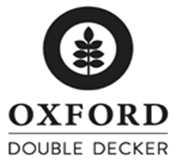 REQUEST FOR USE OF DOUBLE DECKER BUSEvent Date:Group Name:Contact Person:Phone:Email:Billing Address:Day of event contact name:Day of event contact phone:Pick Up Location:Pick Up Time:Drop Off Location:Drop Off Time:                                                  Total Time of Rental:Number of passengers:Is a tour guide needed:         Yes              No                   *Please circleItinerary/Overview of plans:Date of request: